Звіт про роботу пришкільного табору відпочинку «Привітний» на базі ЗНЗ І-ІІ ступенів №8 від 31.05.2016 р. «День відкриття табору»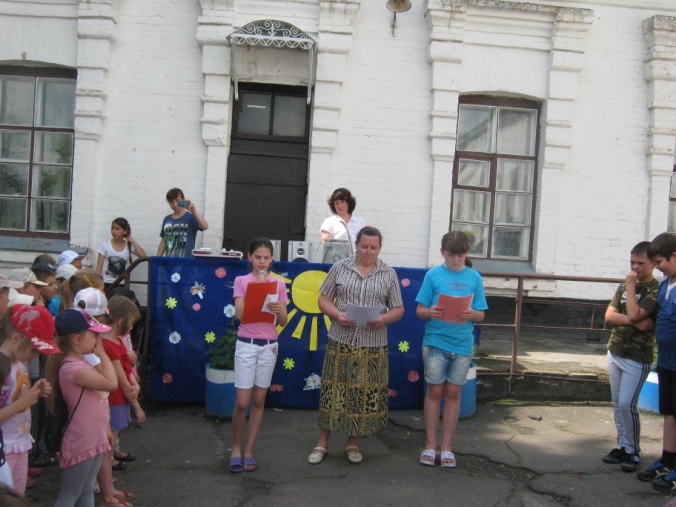 Сьогодні свято, і вкраїнські дітиСтоять врочисто, шикувавши ряд.Єдині ми, єдиної родини квітиЗібрались тут, в цей табір для малят.На відкритті святковім, урочистімУперше разом, де близькі усі.Тут джерелом заб'є  життя барвисте,Дитинство сонцем заблищить в росі.Під час святкової програми діти із задоволенням розповідали вірші про літо та цікаві історії, які з ним трапилися минулого літа. Учні 3-го класу підготували та розповіли смішинки на шкільну тематику.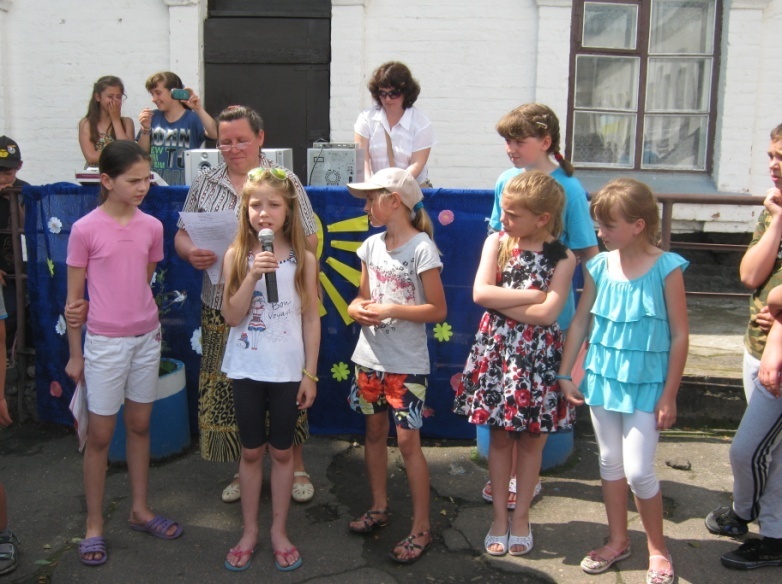 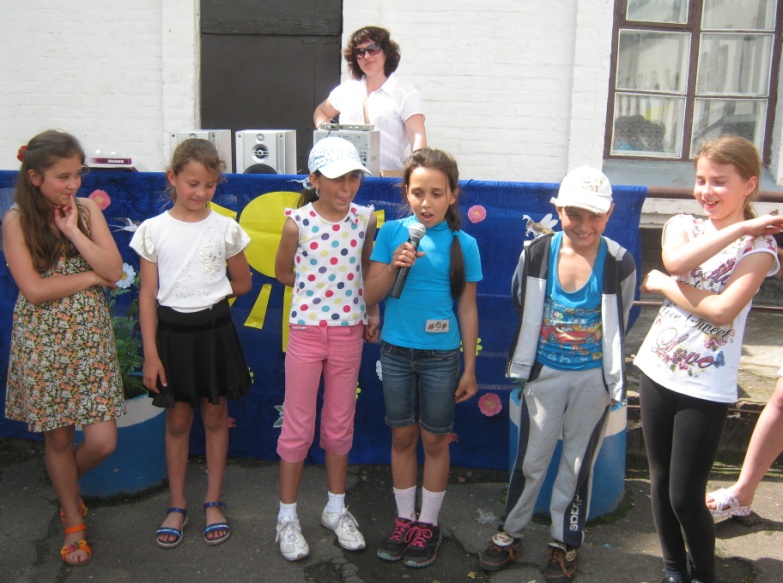 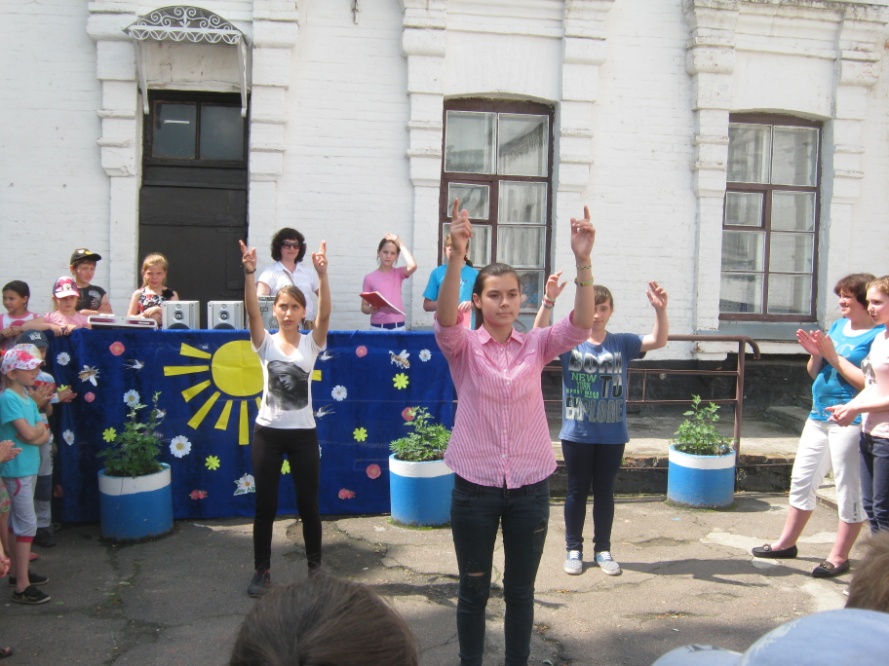 Старшокласники показали чудовий танок на мелодію пісні Гайтани  «Сонце нам сяє…».